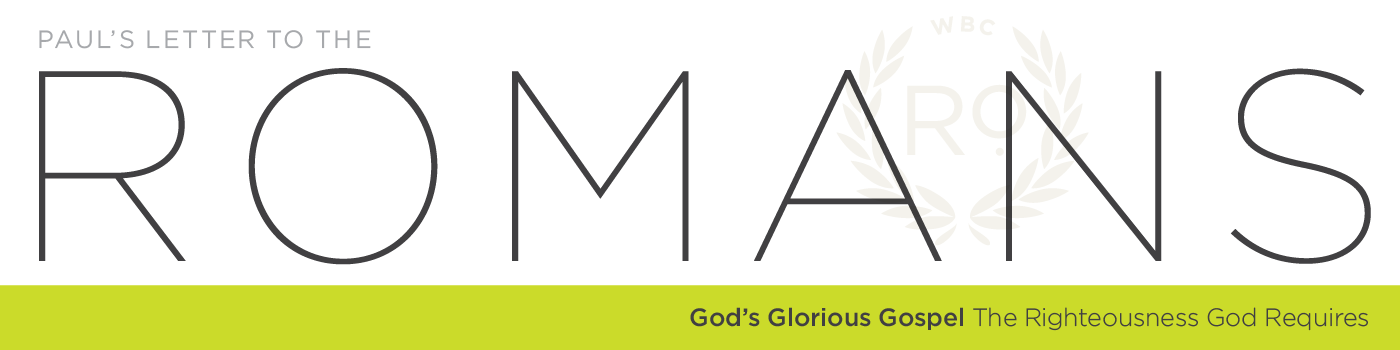 ‘God’s Glorious Gospel: The Righteousness God Requires’Message # 52 – ‘Will He Always Love Us? - 2’January 29th, 2017 Text: Rom. 8:38-39Keith M. Doyle, Lead Pastor – Winnetka Bible Church       I. Summary:      1.  Section #1: The Righteousness God Requires (Chap.1:1-3:20)  Romans 3:9-22 – Summary: Religious ‘Outsiders’ and ‘Insiders’ are all Under Sin (v.9); Under Law (v.19); Under Pressure (v.20); Under God (v.21,22) Theme: God's Holiness In Condemning Sin2.  Section #2: The Righteousness Christ Provides (Chap.3:21-6:23)So if there is NO human solution (Chap.3-5) – God has a solution!Theme: God’s Grace in Justifying Sinners3.  Section #3: The Righteousness the Spirit Produces (Chap.7:1-8:39)     This new union has a ‘new way’ of living, ‘…new way of the Spirit’…(7:6) Theme: God’s Power in Sanctifying Believers4.  Interrogative Question:     Illus. Paul knew of hard ‘goodbye’s’…Acts 20; The hardest things…separators…Romans 8…starts with ‘No condemnation’…ends with ‘No separation’! There is an ‘unbreakable’ tie that holds us to the love of Christ…here it is: IT’S HIS LOVE FOR US!  Paul’s point: Can any of these really tough struggles with sin or these really hard afflictions undo God’s work and God’s love? So…assuming two undeniable realities: my failures with sin…and the guarantee of    suffering…Is there any assurance that my faith will survive?   My aim is to show you what Paul says about the nature of God’s love for us in Christ…God’s Relentless Love, ‘…nor anything else in all creation…to separate us from the love of God… ’ (37-39)The 5 Unanswerable QuestionsIf God is for us who can be against us? (31)If he didn’t spare Jesus will he withhold anything else? (32)Who can bring a charge against God’s chosen? (33)Who is it that condemns? (34)Who shall separate us from the love of Christ? (35) A guarantee of suffering (c/f 8:17,18)The ‘range’/possibilities were clear in 7 words (35) Paul’s point: Can these really hard things undo God’s work and God’s love? Paul describes possible ‘separator’s’… Illus. Arguments, objective (v.31-34) and testimonies, subjective (35-39)…‘Death nor life’ = Illus. The hardest things…The separator becomes the uniter (Maclaren); Life can separate…some of its good…some of it’s just hard…hard and good  Contrasting pairs…‘Angels nor rulers’ = none of the ‘disrupters’ will succeed; Our confidence (c/f Col.2:13-15) ‘things present or things to come’ = ‘Time itself’ is powerless against God’s love (Boice)Nothing in this life and nothing in space (‘cosmic)’ we may face in our future life…‘nor powers’ = supernatural or miraculous force ‘nor height nor depth’ = astrology words, (c/f Ps.139:7-10) captures it ‘nor anything else in all creation’ = Catch all…anything else you’d like to come up with! Apply: There are no ‘if’ ‘and’s’ or ‘but’s’ left…c/f Heb.13:6 God’s Renewing Love, ‘For I am sure…will be able to separate us from the love of God…’’ (39) A Certainty ‘I am sure…’ = Gk word, ‘peitho’ =  to be ‘moved’, convinced, Paul is fully ‘persuaded’.’…nor anything’ – nothing is left! His certainty is centered in the cross (v.37) Apply: ‘Who can separate me from my love for Jesus?’ – Answer: Almost anything‘Which is in Christ Jesus our Lord’ = A love that went to the cross, a love that endured unmitigated wrath, a love that bore injustice, a love that sacrificed His love for me is unending and unquenchable and irrevocableApply: Stumblers, wanderers, sufferers! Know this!  A Comfort A ‘Fuel/fountain’ for live and serve by Apply: Not my ‘striving’ alone, reservoir  Nothing means nothing (c/f John 10:27,28)Watkinson wrote:  Let me no more my comfort draw, From my frail hold of Thee;
In this alone rejoice with awe,— Thy mighty grasp of me.Thy purpose of eternal good, Let me but surely know;On this I’ll lean, let changing mood; And feeling come and go:Glad when Thy sunshine fills my soul, Nor lorn when clouds o’ercast,Since Thou within Thy sure control, Of love dost hold me fast.‘God’s Glorious Gospel: The Righteousness God Requires’Message # 52 – ‘Will He Always Love Us? - 2’January 29th, 2017 Text: Rom. 8:38-39Keith M. Doyle, Lead Pastor – Winnetka Bible Church       I. Summary:      1.  Section #1: The Righteousness God Requires (Chap.1:1-3:20)  Romans 3:9-22 – Summary: Religious ‘Outsiders’ and ‘Insiders’ are all Under Sin (v.9); Under Law (v.19); Under Pressure (v.20); Under God (v.21,22) Theme: God's Holiness In Condemning Sin2.  Section #2: The Righteousness Christ Provides (Chap.3:21-6:23)So if there is NO human solution (Chap.3-5) – God has a solution!Theme: God’s Grace in Justifying Sinners3.  Section #3: The Righteousness the Spirit Produces (Chap.7:1-8:39)     This new union has a ‘new way’ of living, ‘…new way of the Spirit’…(7:6) Theme: God’s Power in Sanctifying Believers4.  Interrogative Question:     Illus. Paul knew of hard ‘goodbye’s’…Acts 20; The hardest things…separators…Romans 8…starts with ‘No condemnation’…ends with ‘No separation’! There is an ‘unbreakable’ tie that holds us to the love of Christ…here it is: IT’S HIS LOVE FOR US!  Paul’s point: Can any of these really tough struggles with sin or these really hard afflictions undo God’s work and God’s love? So…assuming two undeniable realities: my failures with sin…and the guarantee of    suffering…Is there any assurance that my faith will survive?   My aim is to show you what Paul says about the nature of God’s love for us in Christ…God’s Relentless Love, ‘…nor anything else in all creation…to separate us from the love of God…’ (37-39)The 5 Unanswerable QuestionsIf God is for us who can be against us? (31)If he didn’t spare Jesus will he withhold anything else? (32)Who can bring a charge against God’s chosen? (33)Who is it that condemns? (34)Who shall separate us from the love of Christ? (35) A guarantee of suffering (c/f 8:17,18)The ‘range’/possibilities were clear in 7 words (35) Paul’s point: Can these really hard things undo God’s work and God’s love? Paul describes possible ‘separator’s’… Illus. Arguments, objective (v.31-34) and testimonies, subjective (35-39)…‘Death nor life’ = Illus. The hardest things…The separator becomes the uniter (Maclaren); Life can separate…some of its good…some of it’s just hard…hard and good  Contrasting pairs…‘Angels nor rulers’ = none of the ‘disrupters’ will succeed; Our confidence (c/f Col.2:13-15) ‘things present or things to come’ = ‘Time itself’ is powerless against God’s love (Boice)Nothing in this life and nothing in space (‘cosmic)’ we may face in our future life…‘nor powers’ = supernatural or miraculous force ‘nor height nor depth’ = astrology words, (c/f Ps.139:7-10) captures it ‘nor anything else in all creation’ = Catch all…anything else you’d like to come up with! Apply: There are no ‘if’ ‘and’s’ or ‘but’s’ left…c/f Heb.13:6 God’s Renewing Love, ‘For I am sure…will be able to separate us from the love of God…’’ (39) A Certainty ‘I am sure…’ = Gk word, ‘peitho’ =  to be ‘moved’, convinced, Paul is fully ‘persuaded’.’…nor anything’ – nothing is left! His certainty is centered in the cross (v.37) Apply: ‘Who can separate me from my love for Jesus?’ – Answer: Almost anything‘Which is in Christ Jesus our Lord’ = A love that went to the cross, a love that endured unmitigated wrath, a love that bore injustice, a love that sacrificed His love for me is unending and unquenchable and irrevocableApply: Stumblers, wanderers, sufferers! Know this!  A Comfort A ‘Fuel/fountain’ for live and serve by Apply: Not my ‘striving’ alone, reservoir  Nothing means nothing (c/f John 10:27,28)Watkinson wrote:  Let me no more my comfort draw, From my frail hold of Thee;
In this alone rejoice with awe,— Thy mighty grasp of me.Thy purpose of eternal good, Let me but surely know;On this I’ll lean, let changing mood; And feeling come and go:Glad when Thy sunshine fills my soul, Nor lorn when clouds o’ercast,Since Thou within Thy sure control, Of love dost hold me fast.